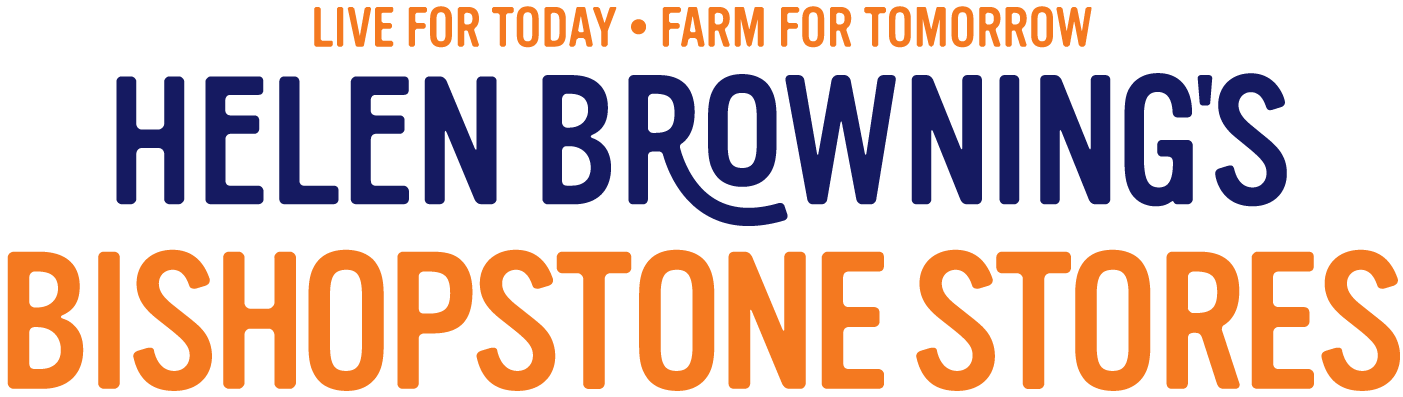  Local Delivery Order FormPlease email your completed order form to 
shop@helenbrowningsorganic.co.uk Or call us on
01793 790481We will then contact you by phone to take remote payment by card
Thank you for your orderName:Address:Postcode: Phone Number:Email Address:Preferred Delivery Day:Tuesday: Friday:ProductPriceQuantity RequiredDAIRYDAIRYDAIRYLarge Organic Eggs ½ Dozen£2.60Large Organic Eggs Dozen£4.90Semi Skimmed Milk 1lt£1.25Whole Milk 1lt£1.25Unsalted Butter 250g£2.55Salted Butter£2.55Double Cream 250ml£1.60Double Cream 500ml£3.00Natural Yoghurt 450g£2.00Fruit Yoghurt 150g£1.10Fruit Yoghurt 450g£2.40Cheddar £1.30p per 100gStilton£2.00 per 100gCotswold Brie£3.00BREADBREADBREADWhite Farmhouse Sliced 800g£3.50White Farmhouse Sliced 400g£2.00Wholemeal Farmhouse 800g£3.50Wholemeal Farmhouse 400g£2.00Sourdough White Boule 400g£2.50Croissant£1.25Pain au Chocolate£1.75Pain au Raisin£1.90Almond Croissant£2.25MEATMEATMEATPork Mince 450g£7.00Pork Meatballs 300g£4.50Pork Tenderloin 450g£8.75Pork Leg Steaks 228g£5.50Pork Shoulder Riblets 400g £5.00Beef Mince 400g£5.75Fillet Steak 300g£16.50Ribeye Steak 380g£15.00Sirloin Steak 380g£14.00Rump Steak 380g£12.00Diced Beef 400g£7.50Beef Burgers£10.00Speedy Sausages 12’s£3.75Hotdogs 6’s£4.50Back Bacon 184g£4.50Streaky Bacon 184g£4.00Corned Beef 150g£5.00Chorizo 200g£6.00Pulled Pork 5 Spice £8.00Pulled Pork BBQ£8.00Whole Organic Chicken per kg£9.00STORE CUPBOARD EXTRASSTORE CUPBOARD EXTRASSTORE CUPBOARD EXTRASPrepared Ready Meal (Chefs Choice)£3.50Soup Portion£1.50Pressed Apple Juice 750ml £5.00Pressed Pepple Juice 750ml£5.00Plum Cordial 250ml£3.50Fairtrade Cafetiere Coffee 227g£5.00Fairtrade Cafetiere De-caf Coffee 227g£6.00Stainswick Farm Rape Seed Oil 500ml£5.50Stainswick Farm Rape Seed Oil 250ml£3.50Stainswick Farm Garlic Oil 250ml£4.50Stainswick Farm Lemon Oil 250ml£4.50Stainswick Farm Basil Oil 250ml£4.50Stainswick Farm Oak Smoked Oil 250ml£4.50Organic Chutney (various flavours) 200g£4.50Organic Jam (various flavours) 200g£4.50Organic Three Fruit Marmalade 200g£4.50Organic Cranberry Sauce 200g£4.50Organic Sweet Onion Relish 200g£4.50Gina & Teo’s Raw Honey (clear) 340g£5.00Gina & Teo’s Raw Honey (set) 340g£5.00Crisps (various flavours) 40g£1.25Crisps (various flavours) 135g£2.00Plain Flour per kg£0.70Self Raising Flour per kg£0.70White Bread Flour per kg£1.80Wholemeal Bread Flour per kg£1.80Premium Toilet Roll (individual – 100% bamboo)£1.10Vegetables:PriceQuantity:A selection of seasonal vegetables will also be available.Please select a value and we will choose for you!Example : £5 = 1 x onion, 1 x leek, 3 x parsnip, 5 x carrots£5.00£8.00£10.00I would be happy with substitutes where items are out of stockYes / NoAny Allergens:Any Other Comments: